Importance of functional classification in the use of carabids for the environmental risk assessment of the GE crops and other agricultural practicesZdeňka Svobodová, Oxana Skoková Habuštová, Lukáš Spitzer, František SehnalTable S1 Taxonomic affiliation and functional traits of captured carabids (Larochelle 1990, Hůrka 1996). Body size categories (mid-range value) included 1 (˃ 22 mm), 2 (11–21.9 mm), 3 (6–10.9 mm) and 4 (˂ 5.9 mm). Habitat affinity categories included silvicolous species preferring woodlands, open biotopes species preferring open areas and eurytopic species adaptable to various environmental conditions. Four categories of humidity affinity were recognized: hygrophilous species preferring moist places, mesophilous species preferring moderate humidity and avoid extremes of moisture or dryness, xerophilous species preferring dry habitats. Breeding period encompassed spring, autumn or from spring thorough summer to autumn. Food specialization involved carnivory, omnivory and granivory.Table S2 Testing the assumption of the initial similarity of experimental plots prior to maize sowing in 2009. Results of one-way ANOVA of differences in the activity abundance and species number of carabids assigned to the categories of functional traits (further as functional categories). The results of F-tests were complemented by the degrees of freedom and degrees of freedom of the error (within-group degrees of freedom, df). A two-sided P-value of 5 % was used to determine the level of significance.†Insufficient numbers individuals and species for statistical comparisonsTable S3 Testing the assumption of the initial similarity of experimental plots. Results of Monte Carlo permutation tests (MCPT, F-test, 5 % P-value of significance level) of correlation between functional categories and plot positions (G, GE maize; N, near-isogenic; I, near-isogenic + insecticide; A, reference; B, reference) in carabids captured prior to maize sowing in 2009.Table S4 The activity abundance and number of species of carabids captured in plots with different treatments (G, GE maize; N, near-isogenic; I, near-isogenic + insecticide; A, reference; B, reference).Table S5 Spearman rank correlation coefficients (r) with Bonferroni correction of significance level (P = 0.005) for rank activity abundance curves (Whittaker plots) of carabid species in plots with different treatments (G, GE maize; N, near-isogenic; I, near-isogenic + insecticide; A, reference; B, reference).Table S6 The results of repeated measures analysis of variance (RM ANOVA). Effects of treatments on the carabid number of species, overall activity abundance, and activity abundances of five dominant species. Significant difference is highlighted bold (F-, df- and P-values are explained in Table S2). The Tukey’s HSD post hoc test followed significant tests to specify between which treatments the difference was found.  The results of post-hoc Tukey HSD tests are given only for the significantly different treatments (G: GE maize; I: near-isogenic hybrid treated with insecticide; B: reference hybrid).†Treatment with significantly lower abundance is stated as the first one‡Species with lower df were not trapped in all sample datesTable S7 The results of chi-square (χ2) test for trend accompanied by degrees of freedom (df) with Bonferroni correction of significance level (P = 0.005) for Boltzmann sigmoidal growth model of species accumulations curves (rarefaction) for overall carabid abundance in plots with different treatments (G, GE maize; N, near-isogenic; I, near-isogenic + insecticide; A, reference; B, reference).Table S8 The results of Monte Carlo permutation tests (MCPT, F-test, 5 % P-value of significance level) showing correlation of all carabid species activity abundance with experimental treatments (G, GE maize; N, near-isogenic; I, near-isogenic + insecticide; A, reference; B, reference) and time variables. Significant differences are highlighted bold.Table S9 The results of repeated measures (RM) ANOVA (F-, df- and P-values are explained in Table S2, Tukey HSD test in Table S6). Effects of treatments on the activity abundances of carabids belonging to different functional categories. Significant differences are highlighted bold. The results of post-hoc Tukey HSD tests are given only for significantly different treatments (G, GE maize; N, near-isogenic; I, near-isogenic + insecticide; A, reference; B, reference; maize growth stage: VE, germination).†Treatment with significantly lower abundance is stated as the first one‡Not enough number of species for statistical comparison §Functional categories with lower df were not trapped in all sample dates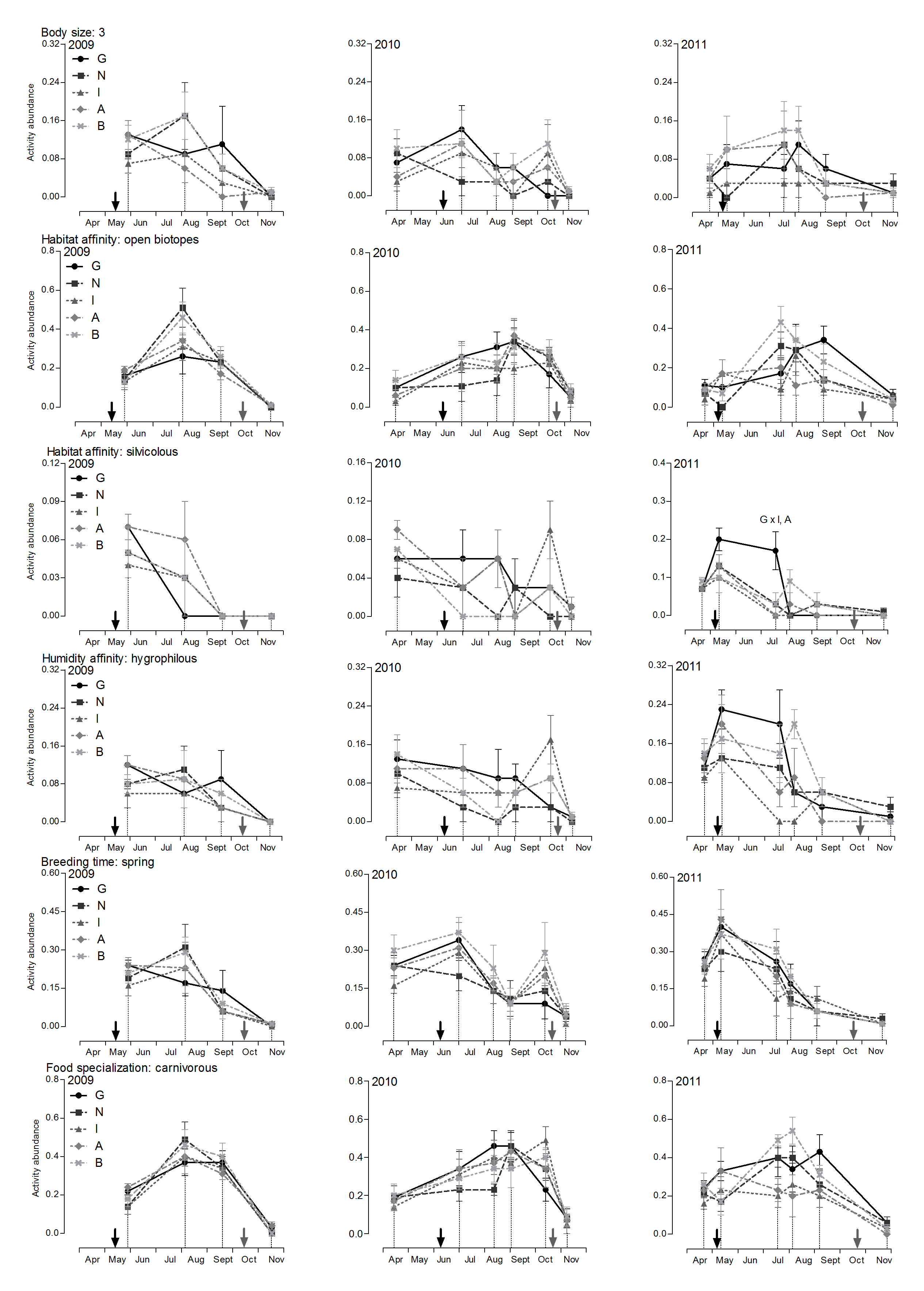 Table S10 The results of repeated measures (RM) ANOVA (F-, df- and P-values are explained in Table S2, Tukey HSD test in Table S6). Effects of treatments on the number of carabid species in functional categories. Significant differences are highlighted bold. The results of post-hoc Tukey HSD tests are given only for significantly different treatments (G, GE maize; I, near-isogenic + insecticide; A, reference; B, reference; maize growth stage V6, six leaves unfolded).†Treatment with significantly lower abundance is stated as the first one in each compared pair‡Not enough number of species for statistical comparison §Functional categories with lower df were not trapped in some sample datesTable S11 Significant results of the chi-square (χ2) test for trend accompanied by degrees of freedom (df) with Bonferroni correction of significance level (P = 0.005) for Boltzmann sigmoidal growth model of species accumulations curves (rarefaction) for the carabid functional categories in plots with different treatments (G, GE maize; N, near-isogenic; I, near-isogenic + insecticide; A, reference; B, reference).†Categories with highest activity abundance, underlined; Categories with highest number of species, italic‡Not enough number of individuals and species for statistical comparison§n.s.: no significant differences among treatmentsTable S12 The results of Monte Carlo permutation tests (MCPT, F-test, 5 % P-value of significance level) showing correlation of the carabid functional categories with experimental treatments (G, GE maize; N, near-isogenic; I, near-isogenic + insecticide; A, reference; B, reference) and time variables. Significant differences are highlighted bold.TribusTribusSpeciesBody sizeHabitat affinityHumidity affinityBreeding periodFood specializationBembidiiniBembidiiniBembidiiniBembidiiniBembidiiniBembidiiniBembidiiniBembidiiniBembidion femoratum (Sturm, 1825)Bembidion femoratum (Sturm, 1825)4eurytopicmesophilousspringcarnivorousBembidion lampros (Herbst, 1784)Bembidion lampros (Herbst, 1784)4open biotopeseurytopicspringcarnivorousBembidion properans (Stephens, 1828)Bembidion properans (Stephens, 1828)4open biotopeshygrophilousspringcarnivorousBembidion quadrimaculatum (Linnaeus, 1761)Bembidion quadrimaculatum (Linnaeus, 1761)4open biotopeseurytopicspringcarnivorousCarabiniCarabiniCarabiniCarabiniCarabiniCarabiniCarabiniCarabiniCarabus granulatus (Linnaeus, 1758)Carabus granulatus (Linnaeus, 1758)2silvicoloushygrophilousspringcarnivorousCarabus violaceus (Linnaeus, 1758)Carabus violaceus (Linnaeus, 1758)1silvicolouseurytopicautumncarnivorousClivininiClivininiClivininiClivininiClivininiClivininiClivininiClivininiClivina fossor (Linnaeus, 1758)Clivina fossor (Linnaeus, 1758)3open biotopeshygrophilousspringcarnivorousHarpaliniHarpaliniHarpaliniHarpaliniHarpaliniHarpaliniHarpaliniHarpaliniAnisodactylus binotatus (Fabricius, 1787)Anisodactylus binotatus (Fabricius, 1787)3open biotopesmesophilousspringomnivorousAnisodactylus signatus (Panzer, 1797)Anisodactylus signatus (Panzer, 1797)2open biotopeshygrophilousspringomnivorousHarpalus affinis (Schrank, 1781)Harpalus affinis (Schrank, 1781)3open biotopeseurytopicspring/summer/autumnomnivorousHarpalus rubripes (Dufischmid, 1812)Harpalus rubripes (Dufischmid, 1812)3open biotopeseurytopicspringomnivorousOphonus azureus (Fabricius, 1775)Ophonus azureus (Fabricius, 1775)3open biotopesxerophilousautumngranivorousLebiiniLebiiniLebiiniLebiiniLebiiniLebiiniLebiiniLebiiniMicrolestes maurus (Sturm, 1827)Microlestes maurus (Sturm, 1827)4eurytopiceurytopicspringomnivorousLicininiLicininiLicininiLicininiLicininiLicininiLicininiLicininiBadister bullatus (Schrank, 1798)Badister bullatus (Schrank, 1798)4eurytopichygrophilousspringcarnivorousLoriceriniLoriceriniLoriceriniLoriceriniLoriceriniLoriceriniLoriceriniLoriceriniLoricera pilicornis (Fabricius, 1775)Loricera pilicornis (Fabricius, 1775)3eurytopichygrophilousspring/summer/autumncarnivorousNebtriiniNebtriiniNebtriiniNebtriiniNebtriiniNebtriiniNebtriiniNebtriiniNebria brevicollis (Fabricius, 1792)Nebria brevicollis (Fabricius, 1792)2eurytopichygrophilousautumncarnivorousNotiophiliniNotiophiliniNotiophiliniNotiophiliniNotiophiliniNotiophiliniNotiophiliniNotiophiliniNotiophilus aquaticus (Linnaeus, 1758)Notiophilus aquaticus (Linnaeus, 1758)4silvicoloushygrophilousspring/summer/autumncarnivorousPlatyniniPlatyniniPlatyniniPlatyniniPlatyniniPlatyniniPlatyniniPlatyniniAgonum gracilipes (Duftschmid, 1812)Agonum gracilipes (Duftschmid, 1812)3silvicolouseurytopicspringcarnivorousAgonum muelleri (Herbst, 1784)Agonum muelleri (Herbst, 1784)3eurytopichygrophilousspringcarnivorousAgonum sexpunctatum (Linnaeus, 1758)Agonum sexpunctatum (Linnaeus, 1758)3eurytopichygrophilousspringcarnivorousAgonum versutum (Sturm, 1824)Agonum versutum (Sturm, 1824)3silvicoloushygrophilousspringcarnivorousAnchomenus dorsalis (Pontoppidan, 1763)Anchomenus dorsalis (Pontoppidan, 1763)3open biotopeshygrophilousspringcarnivorousCalathus fuscipes (Goeze, 1777)Calathus fuscipes (Goeze, 1777)2open biotopesxerophilousautumncarnivorousCalathus melanocephalus (Linnaeus, 1758)Calathus melanocephalus (Linnaeus, 1758)3open biotopesmesophilousautumncarnivorousPlatynus assimilis (Paykull, 1790)Platynus assimilis (Paykull, 1790)3silvicoloushygrophilousspringcarnivorousPterostichiniPterostichiniPterostichiniPterostichiniPterostichiniPterostichiniPterostichiniPterostichiniPoecilus cupreus (Linnaeus, 1758)Poecilus cupreus (Linnaeus, 1758)2eurytopiceurytopicspringomnivorousPoecilus versicolor (Sturm, 1824)Poecilus versicolor (Sturm, 1824)3open biotopeshygrophilousspringcarnivorousPseudoophonus rufipes (De Geer, 1774)Pseudoophonus rufipes (De Geer, 1774)2open biotopeseurytopicautumnomnivorousPterostichus melanarius (Illiger, 1798)Pterostichus melanarius (Illiger, 1798)2eurytopicmesophilousautumncarnivorousPterostichus niger (Schaller, 1783)Pterostichus niger (Schaller, 1783)2silvicoloushygrophilousautumncarnivorousPterostichus nigrita (Paykull, 1790)Pterostichus nigrita (Paykull, 1790)2eurytopichygrophilousspringcarnivorousPterostichus strenuus (Panzer, 1796)Pterostichus strenuus (Panzer, 1796)3silvicoloushygrophilousspringcarnivorousTrechiniTrechiniTrechiniTrechiniTrechiniTrechiniTrechiniTrechiniTrechus quadristriatus (Schrank, 1781)Trechus quadristriatus (Schrank, 1781)4open biotopesmesophilousautumncarnivorousZabriniZabriniZabriniZabriniZabriniZabriniZabriniZabriniAmara aenea (De Geer, 1774)Amara aenea (De Geer, 1774)3open biotopesxerophilousspringomnivorousAmara aulica (Panzer, 1796)Amara aulica (Panzer, 1796)3open biotopesmesophilousautumnomnivorousAmara communis (Panzer, 1797)Amara communis (Panzer, 1797)3open biotopeshygrophilousspringomnivorousAmara eurynota (Panzer, 1797)Amara eurynota (Panzer, 1797)3open biotopesmesophilousspringomnivorousAmara ingenua (Duftschmid, 1812)Amara ingenua (Duftschmid, 1812)3open biotopesmesophilousspringomnivorousTraitTraitCategoryActivity abundanceActivity abundanceActivity abundanceNumber of speciesNumber of speciesNumber of speciesTraitTraitCategoryFdfPFdfPBody sizeBody sizeBody sizeBody sizeBody sizeBody sizeBody sizeBody sizeBody size1†1†220.664,200.6260.474,200.759331.494,200.2441.204,200.342440.504,200.7360.504,200.736Habitat affinityHabitat affinityHabitat affinityHabitat affinityHabitat affinityHabitat affinityHabitat affinityHabitat affinityHabitat affinityeurytopiceurytopic0.434,200.7850.564,200.697open biotopesopen biotopes1.684,200.1940.864,200.505silvicoloussilvicolous0.964,200.4501.174,200.355Humidity affinityHumidity affinityHumidity affinityHumidity affinityHumidity affinityHumidity affinityHumidity affinityHumidity affinityHumidity affinityeurytopiceurytopic0.444,200.7751.704,200.190hygrophiloushygrophilous0.864,200.5021.444,200.258mesophilousmesophilous0.964,200.4500.274,200.894xerophilousxerophilous1.894,200.1522.134,200.115Breeding periodBreeding periodBreeding periodBreeding periodBreeding periodBreeding periodBreeding periodBreeding periodBreeding periodspringspring0.674,200.6190.664,200.629summersummer1.604,200.2131.604,200.213autumnautumn0.794,200.5461.224,200.333Food specializationFood specializationFood specializationFood specializationFood specializationFood specializationFood specializationFood specializationFood specializationcarnivorouscarnivorous1.064,200.4041.334,200.295granivorous†granivorous†omnivorousomnivorous0.484,200.7491.404,200.270Environmental variableExplained variability (%)MCPTMCPTEnvironmental variableExplained variability (%)FPG0.70.820.701N1.11.310.573I1.21.470.491A0.80.980.625B1.31.580.491YearYearTreatmentTreatmentTreatmentTreatmentTreatmentTotalYearYearGNIABTotalActivity abundanceActivity abundanceActivity abundanceActivity abundanceActivity abundanceActivity abundanceActivity abundance20092248227616321917238310,45620108949808659561018471320113253052823023691583Total3467356127793175377016,752Number of speciesNumber of speciesNumber of speciesNumber of speciesNumber of speciesNumber of speciesNumber of species200914131115162620101517171818292011191613161928Total242321262638YearTreatment comparisonSpearman rank correlation coefficient (r)P2009G x N0.999< 10-4G x I0.984< 10-4G x A0.976< 10-4G x B0.980< 10-4N x I0.991< 10-4N x A0.977< 10-4N x B0.985< 10-4I x A0.979< 10-4I x B0.986< 10-4A x B0.996< 10-42010G x N0.986< 10-4G x I0.968< 10-4G x A0.983< 10-4G x B0.991< 10-4N x I0.965< 10-4N x A0.967< 10-4N x B0.967< 10-4I x A0.984< 10-4I x B0.970< 10-4A x B0.984< 10-42011G x N0.977< 10-4G x I0.972< 10-4G x A0.985< 10-4G x B0.967< 10-4N x I0.992< 10-4N x A0.989< 10-4N x B0.993< 10-4I x A0.965< 10-4I x B0.986< 10-4A x B0.985< 10-4ParameterTreatment comparisonTreatment comparisonTreatment comparisonTreatment comparisonInteraction:  no. of species/overall activity abundance/activity abundances of dominant species x sample dateInteraction:  no. of species/overall activity abundance/activity abundances of dominant species x sample dateInteraction:  no. of species/overall activity abundance/activity abundances of dominant species x sample dateParameterFdfPTukey HSD†FdfPNumber of species5.514,200.004I x G: 0.019; I x B: 0.0040.844,200.788Overall activity abundance0.524,200.7211.204,200.170Pterostichus melanarius0.404,200.8071.2756,2800.106Poecilus cupreus0.494,200.7450.8156,2800.828Calathus fuscipes0.774,200.5600.6344,220‡0.964Carabus granulatus1.144,200.3660.8744,220‡0.702Trechus quadristriatus0.584,200.6810.2644,220‡0.999Treatment comparisonχ2 (df = 1)PG x N1213.56< 10-3G x I31.18< 10-3G x A505.95< 10-3G x B35.04< 10-3N x I179.31< 10-3N x A26.81< 10-3N x B856.11< 10-3I x A90.72< 10-3I x B15.13< 10-3A x B421.66< 10-3Environmental variableExplained variability (%)MCPTMCPTEnvironmental variableExplained variability (%)FPG00.740.871N01.180.805I0.10.810.820A00.730.843B00.860.31620096.8146.510.00120100.47.430.56420116.2131.010.001Sample date11.7264.270.001TraitTraitCategoryEffect of categoryEffect of categoryEffect of categoryEffect of categoryInteraction: category x sample dateInteraction: category x sample dateInteraction: category x sample dateInteraction: category x sample dateTraitTraitCategoryFdfPTukey HSD†FdfPTukey HSD†Body sizeBody sizeBody sizeBody sizeBody sizeBody sizeBody sizeBody sizeBody sizeBody sizeBody size1‡1‡220.414,200.7971.1760,3000.202333.654,200.022I x G: 0.0411.8960,300< 10-32009: VE:N x G: < 10-4; I x G: < 10-4; B x G: 0.006; N x A: < 10-4; I x A: < 10-3; B x A: 0.028441.454,200.2530.3756,280§˃0.999Habitat affinityHabitat affinityHabitat affinityHabitat affinityHabitat affinityHabitat affinityHabitat affinityHabitat affinityHabitat affinityHabitat affinityHabitat affinityeurytopiceurytopic0.444,200.7791.2156,280§0.162open biotopesopen biotopes4.074,200.014I x B: 0.0190.8060,3000.848silvicoloussilvicolous1.254,200.3220.8652,260§0.731Humidity affinityHumidity affinityHumidity affinityHumidity affinityHumidity affinityHumidity affinityHumidity affinityHumidity affinityHumidity affinityHumidity affinityHumidity affinityeurytopiceurytopic1.714,200.1880.7556,280§0.904hygrophiloushygrophilous2.354,200.0891.2256,280§0.155mesophilousmesophilous0.464,200.7661.2660,3000.112xerophilousxerophilous0.944,200.4610.6444,220§0.960Breeding periodBreeding periodBreeding periodBreeding periodBreeding periodBreeding periodBreeding periodBreeding periodBreeding periodBreeding periodBreeding periodspringspring2.394,200.0850.8160,3000.833summersummer2.794,200.0551.3752,260§0.059autumnautumn0.484,200.7501.2260,3000.142Food specializationFood specializationFood specializationFood specializationFood specializationFood specializationFood specializationFood specializationFood specializationFood specializationFood specializationcarnivorouscarnivorous0.494,200.7401.2760,3000.105granivorous‡granivorous‡omnivorousomnivorous1.054,200.4010.8260,3000.816TraitTraitCategoryEffect of categoryEffect of categoryEffect of categoryEffect of categoryInteraction: category x sample dateInteraction: category x sample dateInteraction: category x sample dateInteraction: category x sample dateInteraction: category x sample dateTraitTraitCategoryFdfPTukey HSD†FdfPPTukey HSD†Body sizeBody sizeBody sizeBody sizeBody sizeBody sizeBody sizeBody sizeBody sizeBody sizeBody sizeBody size1‡1‡220.784,200.5521.2060,3000.1630.163333.274,200.032I x B: 0.0190.7260,3000.9370.937441.084,200.3940.6456,280§0.9760.976Habitat affinityHabitat affinityHabitat affinityHabitat affinityHabitat affinityHabitat affinityHabitat affinityHabitat affinityHabitat affinityHabitat affinityHabitat affinityHabitat affinityeurytopiceurytopic0.434,200.7840.7956,280§0.8520.852open biotopesopen biotopes3.954,200.016I x B: 0.0100.9460,3000.6110.611silvicoloussilvicolous2.564,200.0701.5552,260§0.0140.0142011: V6: I x G: 0.002; A x G: 0.002Humidity affinityHumidity affinityHumidity affinityHumidity affinityHumidity affinityHumidity affinityHumidity affinityHumidity affinityHumidity affinityHumidity affinityHumidity affinityHumidity affinityeurytopiceurytopic2.064,200.1250.6756,280§0.9640.964hygrophiloushygrophilous5.304,200.004I x G: 0.007; I x B: 0.0200.9956,280§0.4960.496mesophilousmesophilous1.364,200.2840.9656,280§0.5540.554xerophilousxerophilous1.644,200.2031.2540,200§0.1600.160Breeding periodBreeding periodBreeding periodBreeding periodBreeding periodBreeding periodBreeding periodBreeding periodBreeding periodBreeding periodBreeding periodBreeding periodspringspring4.234,200.012I x B: 0.0060.5860,3000.9940.994summersummer1.004,200.4300.9152,260§0.6560.656autumnautumn1.124,200.3761.1660,3000.2180.218Food specializationFood specializationFood specializationFood specializationFood specializationFood specializationFood specializationFood specializationFood specializationFood specializationFood specializationFood specializationcarnivorouscarnivorous5.394,200.004I x G: 0.006; I x B: 0.0141.0260,3000.4340.434granivorous‡granivorous‡omnivorousomnivorous2.844,200.0510.8360,3000.8130.813TraitTraitCategory†Treatment comparisonχ2 (df = 1)PTraitTraitCategory†Treatment comparisonχ2 (df = 1)PBody sizeBody sizeBody sizeBody sizeBody sizeBody sizeI x A184.31< 10-31‡1‡I x B94.24< 10-322G x N11.22< 10-3A x B41.94< 10-3N x A17.87< 10-3xerophilousxerophilousn.s. §N x B10.010.002Breeding periodBreeding periodBreeding periodA x B8.620.003springspringG x N29.58< 10-333G x A69.18< 10-3G x A139.96< 10-3A x B103.80< 10-3G x B10.330.00144n.s. §N x I10.660.001Habitat affinityHabitat affinityHabitat affinityHabitat affinityHabitat affinityHabitat affinityN x B51.08< 10-3eurytopiceurytopicG x N326.87< 10-3A x B112.57< 10-3G x I23.85< 10-3summersummern.s. §G x A51.23< 10-3autumnautumnG x N10.380.001G x B14.81< 10-3G x B26.17< 10-3N x I59.54< 10-3N x A14.59< 10-3N x A440.08< 10-3N x B80.98< 10-3N x B776.67< 10-3I x B12.18< 10-3I x A149.20< 10-3A x B8.230.004I x B61.14< 10-3Food specializationFood specializationFood specializationFood specializationFood specializationFood specializationA x B20.74< 10-3carnivorouscarnivorousG x N209.70< 10-3open biotopesopen biotopesG x A81.23< 10-3G x B16.08< 10-3G x B12.50< 10-3N x I13.93< 10-3N x A47.76< 10-3N x A64.48< 10-3I x A21.01< 10-3N x B469.26< 10-3A x B42.57< 10-3I x B24.95< 10-3silvicoloussilvicolousn.s. §A x B26.95< 10-3Humidity affinityHumidity affinityHumidity affinityHumidity affinityHumidity affinityHumidity affinitygranivorous‡granivorous‡eurytopiceurytopicG x B10.900.001omnivorousomnivorousG x N26.06< 10-3hygrophiloushygrophilousG x B15.58< 10-3G x A159.92 < 10-3A x B19.31< 10-3G x B64.93< 10-3mesophilousmesophilousG x N573.09< 10-3N x I17.11< 10-3G x A303.28< 10-3N x A68.16< 10-3G x B227.35< 10-3I x A82.48< 10-3N x I270.25< 10-3I x B14.83< 10-3N x B124.90< 10-3A x B53.77< 10-3Environmental variableExplained variability (%)MCPTMCPTEnvironmental variableExplained variability (%)FPG00.410.858N00.550.895I0.11.730.427A00.880.665B0.12.090.365200914.3332.980.00120100.23.820.750201110.6236.530.001Sample date14.2330.810.001